
Audit Notes on BCPE CoC Point Credit and Documentation 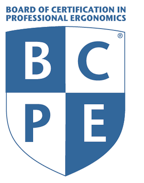 1. Work.A maximum of sixteen (16) points can be credited in any one year.  “Work as a certified professional” is defined as the conduct or supervision of activities that advance the application or scientific basis of Human Factors/Ergonomics/User Experience as a profession.Documentation: 	A letter from your immediate supervisor on company letterhead, verifying 	your job title, duties and dates of employment for the five-year cycle. The 	documentation for consultants and individuals that are self-employed would 	include a client listing or letters from clients.2. Training.Providing instruction:  The courses must clearly apply to the discipline of HF/E/UX.Documentation: 	(1)  a letter from the college, company or organization verifying the course 	  		 title, dates  and hours of instruction or 	(2)  a course outline or description that documents the instructor’s name and 			 course dates. 	Receiving instruction: The courses must clearly apply to the discipline of HF/E/UX. Audited courses receive the same credit as courses taken for credit.Documentation: 	(1)  a copy of the transcript for a college course or	(2)  letter or certificate of completion from the course sponsor verifying hours 			 and dates.3.  Service.The committee must contribute to the advancement of the HF/E/UX profession. Volunteering for chairing or monitoring a conference session can be included as service, as well as supervising or mentoring an HF/E/UX intern when not part of normal work duties.Documentation:	(1)  letter from a committee or organization officer stating the mission, 				 meeting frequency, your duties and the term of service.	(2)  documentation from the organization indicating appointment.4.  Reports/Publications.The technical report/publication (articles, papers or internal/external company reports) must relate to HF/E/UX.Documentation:	(1)  copies of the publication or	(2)	for proprietary material, a copy of the cover page and a letter indicating 			the purpose, distribution and length of the report.	 	5.  Meetings/Conferences.The meetings must be technically or professionally based.Documentation:  	Evidence of attendance and/or presentation (e.g., conference receipt, program listing of certificant's presentation).